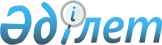 Об установлении ограничительных мероприятий в селе Шоктыбай Чингирлауского сельского округа Чингирлауского района
					
			Утративший силу
			
			
		
					Решение акима Чингирлауского сельского округа Чингирлауского района Западно-Казахстанской области от 6 июня 2022 года № 41. Зарегистрировано в Министерстве юстиции Республики Казахстан 7 июня 2022 года № 28390. Утратило силу решением акима Чингирлауского сельского округа Чингирлауского района Западно-Казахстанской области от 25 августа 2022 года № 78
      Сноска. Утратило силу решением акима Чингирлауского сельского округа Чингирлауского района Западно-Казахстанской области от 25.08.2022 № 78 (вводится в действие со дня его первого официального опубликования).
      В соответствии с пунктом 2 статьи 35 Закона Республики Казахстан "О местном государственном управлении и самоуправлении в Республике Казахстан", подпунктом 7) статьи 10-1 Закона Республики Казахстан "О ветеринарии" и на основании представления главного государственного ветеринарно-санитарного инспектора Чингирлауского района от 31 мая 2022 года №2-18/176, РЕШИЛ:
      1. Установить ограничительные мероприятия на территории села Шоктыбай Чингирлауского сельского округа Чингирлауского района в связи с выявлением болезни бешенство волка.
      2. Контроль за исполнением настоящего решения оставляю за собой.
      3. Настоящее решение вводится в действие со дня его первого официального опубликования.
					© 2012. РГП на ПХВ «Институт законодательства и правовой информации Республики Казахстан» Министерства юстиции Республики Казахстан
				
      Аким Чингирлауского сельского округа

А. Каражанов
